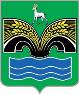 АДМИНИСТРАЦИЯСЕЛЬСКОГО ПОСЕЛЕНИЯ КРАСНЫЙ ЯРМУНИЦИПАЛЬНОГО РАЙОНА КРАСНОЯРСКИЙСАМАРСКОЙ ОБЛАСТИПОСТАНОВЛЕНИЕот «05» мая   2023 года № 54О внесении изменений в схему дислокации дорожных знаков на территории сельского поселения Красный Яр муниципального района Красноярский Самарской областиВ целях обеспечения безопасности дорожного движения и приведения в соответствие с правилами, стандартами, техническими нормами и другими нормативными документами состояния дорог, улиц, дорожных сооружений, а также предупреждения дорожно-транспортных происшествий на территории сельского поселения Красный Яр, в соответствии со ст. 21 Федерального закона от 10.12.1995 года № 196-ФЗ «О безопасности дорожного движения», Федеральным законом от 06.10.2003 года № 131-ФЗ «Об общих принципах организации местного самоуправления в Российской Федерации», и Уставом Администрации сельского поселения Красный Яр муниципального района Красноярский Самарской области, Администрация сельского поселения Красный Яр муниципального района Красноярский Самарской области ПОСТАНОВЛЯЕТ:Внести изменения в схему дислокации дорожных знаков сельского поселения Красный Яр муниципального района Красноярский Самарской области, утвержденную Постановлением Администрации сельского поселения Красный Яр муниципального района Красноярский Самарской области  от  01.03.2018 года № 87 (с изм. от 27.11.2019 г. № 282, от 16.04.2021 г № 156, от 10.11.2021 г. № 434, от 28.04.2022 г. № 124, от 23.08.2022 № 219, от13.09.2022 г.  №230, от  27.10.2022 г. № 248, от 03.11.2022 г.  № 259, от 10.11.2022 г. № 266, № 31 от 30.03.2023):включить дорожный знак постоянного действия 5.19.1 и 5.19.2 «Пешеходный переход»  согласно приложения 1. включить  4 дорожных знака постоянного действия 6.4. «Парковка  парковочное место» на парковочной площадке у ДОУ «ЯРкий» села Красный Яр согласно приложения 1. включить  2 дорожных знака постоянного действия 8.17 «Инвалиды» на парковочной площадке у ДОУ «ЯРкий» села Красный Яр согласно приложения 1. включить  2 дорожных знака постоянного действия 8.2.5. и 8.2.6 «Зона действия» 15 метров на парковочной площадке у ДОУ «ЯРкий» села Красный Яр согласно приложения 1.включить  2 дорожных знака постоянного действия 6.4. «Парковка  парковочное место» на парковочной площадке  у СДК «Дружба» посёлка Угловой согласно приложения 2.включить  1 дорожный знак постоянного действия 8.17 «Инвалиды» на парковочной площадке  у СДК «Дружба» посёлка Угловой согласно приложения 2.включить   дорожный знак постоянного действия 8.6.4. «Способ постановки транспортного средства на стоянке» на парковочной площадке  у СДК «Дружба» посёлка Угловой согласно приложения 2.Отменить Постановление Администрации сельского поселения Красный Яр от30.03.2023 года № 31 «О внесении изменений в схему дислокации дорожных знаков на территории сельского поселения Красный Яр муниципального района Красноярский Самарской области».Руководителю МКУ «Благоустройство: Паничкину Сергею Александровичу:согласовать изменения в дислокации дорожных знаков с ГИБДД О МВД России по Красноярскому району;провести работы по монтажу дорожных знаков. Настоящее постановление опубликовать в газете «Планета Красный Яр» и  разместить на официальном сайте Администрации сельского поселения Красный Яр муниципального района Красноярский Самарской области сети «Интернет» http://www.kryarposelenie.ru.Настоящее постановление вступает в силу со дня его официального опубликования.Контроль исполнения настоящего постановления оставляю за собой. Глава   сельского поселения Красный Яр  муниципального района Красноярский Самарской области                                                                                А.Г. БушовЛИСТ СОГЛАСОВАНИЯ по ПостановлениюАдминистрации сельского поселения Красный Яр№ 54 от «05» мая  2023 годаСогласованоГИБДД О МВД России по Красноярскому району_______________________________________/________________________/Подпись					Ф,И,О,________________________________________________________________должность«__»_____________________202__ г.Приложение №1К Постановлению Администрации сельского поселенияКрасный Яр № 54 от 05.05.2023 годаИзменения в схеме дислокации дорожных знаковна улице Придорожная села Красный Ярсельского поселения Красный Яр муниципального района КрасноярскийСамарской области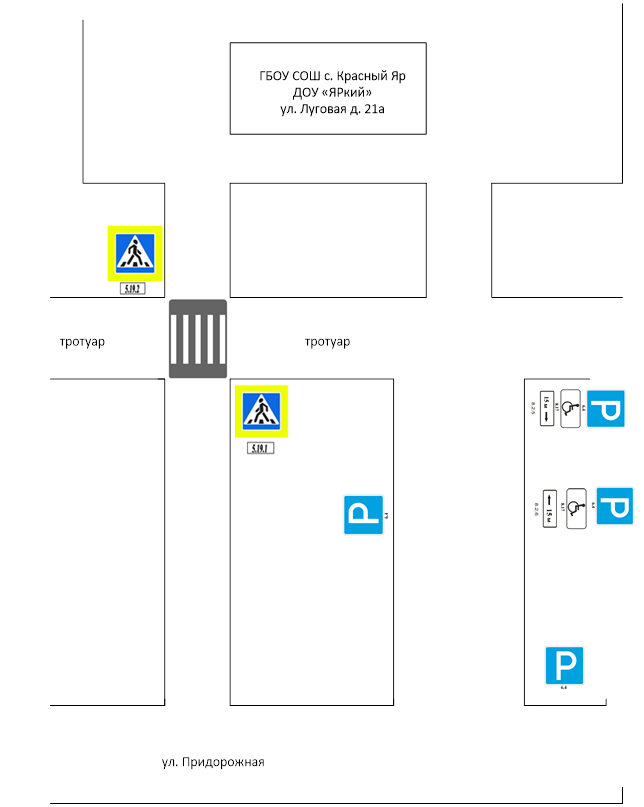 Приложение №2К Постановлению Администрации сельского поселенияКрасный Яр № 54 от 05.05.2023 годаИзменения в схеме дислокации дорожных знаковна парковке СДК "Дружба" посёлка Угловойсельского поселения Красный Яр муниципального района КрасноярскийСамарской области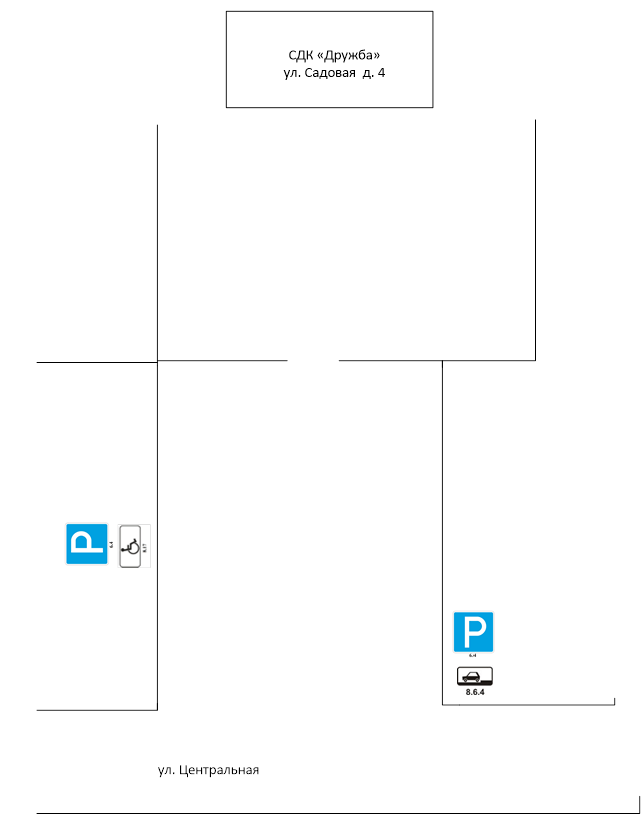 